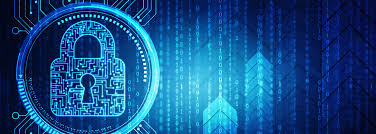 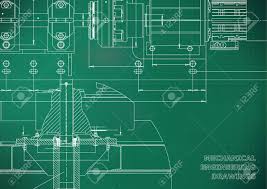 NEWS AND UPDATESUS Sanctions on Huawei May Fuel China's Plan for Its Own Tech. (Source: Wired, 28 May 2019.)Made in China—three words often associated with cheap quality. Four years ago, the Chinese government repurposed the phrase as the name of a new industrial strategy intended to propel homegrown companies into more advanced markets, and to make them less reliant on overseas components. This month, tough new US sanctions on China’s Huawei, the world’s second-largest phone maker, made those ambitions more urgent….“They built on Western technology expecting it would always be there. Going it alone was not the plan.”  -Minyuan Zhao, Wharton Schoolhttps://www.wired.com/story/us-sanctions-huawei-fuel-chinas-plan-tech/Six Chinese tech firms banned from exporting sensitive US goods, with fears they may have supported Iran’s military. (Source: Reuters, 14 May 2019.)The US Commerce Department said on Monday it banned six Chinese technology entities, one Pakistani firm and five companies based in the United Arab Emirates from exporting sensitive US technologies and other goods……https://www.scmp.com/news/china/article/3010073/six-chinese-tech-firms-some-hong-kong-offices-banned-exporting-sensitiveEXPORT CONTROL FACTSWhat is Export Control?Export control regulations are federal laws that prohibit the unlicensed export of certain commodities or information for reasons of national security or protections of trade. Export controls usually arise for one or more of the following reasons:The nature of the export has actual or potential military applications or economic protection issues.Government concerns about the destination country, organization, or individual.Government concerns about the declared or suspected end use or the end user of the export.What is an Export?An export is any oral, written, electronic, or visual disclosure, shipment, transfer, or transmission of commodities, technology, information, technical data, assistance, or software codes to:Anyone outside the U.S., including a U.S. citizenA non-U.S. individual wherever they are (deemed export)A foreign affiliate, business, or university EQUIPMENT USED IN RESEARCH ________________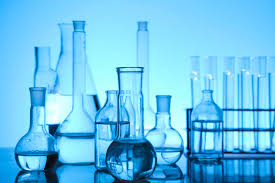 If you use the following equipment/goods in your research or the below is your area of research, please call the Director of Export Controls at 617-650-2476.EAR					ITARAblative liners				Semi-auto firearmsAbrin toxin				Automatic firearmsBacillis Anthracis				Flame throwersBackshells-electric connected		AmmunitionCamera equipment-underwater		RocketsDACs (Digital to analog converters)	GrenadesDeep hole drilling machines		MinesExcimer lasers				MissilesGas or full face masks			BombsHantaan Virus				TorpedoesIon lasers				ExplosivesMetal alloys-Boron			Body armorPhosphate glass				Submarines“THE DAILY BUGLE” QUOTESMaximilien Robespierre (Maximilien François Marie Isidore de Robespierre; 6 May 1758 - 28 July 1794) was a French lawyer and politician, as well as one of the best known and most influential figures associated with the French Revolution. He is best known for his role in what was later called the "reign of Terror" and his disputed role in political trials and executions, including his own.)  - "The secret of freedom lies in educating people, whereas the secret of tyranny is in keeping them ignorant." Letter dated Nov. 23, 1752.REGULATIONSDOC EXPORT ADMINISTRATION REGULATIONS (EAR)DOS INTERNATIONAL TRAFFIC IN ARMS REGULATIONS (ITAR)DOT FOREIGN ASSETS CONTROL REGULATIONS (OFAC FACR)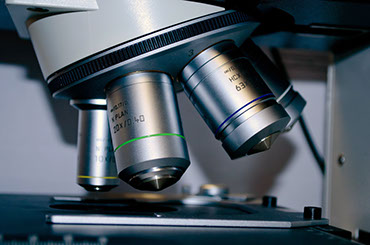 